Western Michigan University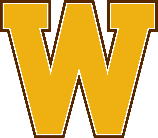 Institutional Review BoardWMU Mail Stop: 5456              Phone: (269) 387-8293Application for Continuing Review or Final Report FormIn compliance with Western Michigan University's policy that “the IRB's review of research will be conducted at appropriate intervals but not less than once per year,” the IRB requests the following information:Project InformationPROJECT TITLE:            IRB Project Number:       		Date of Last Approval (Initial or Continuing Review):    Previous level of review:   Full Board Review    Expedited Review    Administrative (Exempt) Review Investigator InformationPRINCIPAL INVESTIGATOR OR ADVISORName:             Department:       	Mail Stop:       		Electronic Mail Address:       CO-PRINCIPAL OR STUDENT INVESTIGATORName:             Department:       	Mail Stop:       		Electronic Mail Address:        CO-PRINCIPAL OR STUDENT INVESTIGATORName:             Department:       	Mail Stop:       		Electronic Mail Address:       Current Status of Research ProjectPlease answer questions 1-5 to determine if this project requires continuing review by the IRB.Has subject recruitment begun?  If no, please provide an explanation			Yes	 NoIs the project closed to recruitment of new subjects?	Yes (Date of last enrollment:     )			No (Project must be reviewed for renewal.)Have all subjects completed research related interventions?	Yes	 Not Applicable				No (Project must be reviewed for renewal.)Has long-term follow-up of subjects been completed?	Yes	 Not Applicable				No (Project must be reviewed for renewal.)Has analysis of data been completed?	Yes							No (Project must be reviewed for renewal.)If you have answered “No” to ANY of the questions above, you must apply for Continuing Review. If you need to make changes in your protocol, please submit a separate memo detailing the changes that you are requesting.If you have answered “Yes” or “Not Applicable” to ALL of the above questions, the project may be closed.If the project is closed please use this form for the “Final Report.”  Application for Continuing Review   						  Final ReportIRB Project Number:      Are there any changes in study personnel (add or remove investigators) not previously reported to the IRB?							Yes		No	If you need to add an investigator, provide details on an “Additional Investigator(s) 	Form” (available at https://wmich.edu/research/forms).	To remove an investigator, submit a memo to the IRB detailing the change.Since the last approval (initial or continuing review) has there been any modifications or additions to the protocol, not previously reported to the IRB to with respect to the following?Procedures		Yes		NoSubjects		Yes		NoDesign			Yes		NoData collection		Yes		NoHas any instrumentation been modified or added to the protocol that has not already 	 Yes		Nobeen approved by the IRB?								If yes, attach new instrumentation and a memo indicating the modifications made. Are there changes to the consent/assent form not previously reported to the IRB?  	Yes		No	If yes, attach new consent/assent form and a memo indicating changes made.Verification of Consent Procedure:  Provide copies of the whole consent documents signed by the last two subjects enrolled in the project. Cover the signature in such a way that the name is not clear but there is evidence of signature. If subjects are not required to sign the consent document, provide a copy of the most current consent document being used.  SUMMARY OF THE RESEARCH					 Have there been any adverse events, unexpected or unanticipated study-related problems which have not previously been reported to IRB?  If yes, provide details on an attached sheet.	Yes		NoIs there new risk or benefit information not previously reported to the IRB?		Yes		NoIf yes, attach a memo indicating the risk or benefit information.Summarize progress of the research using non-technical language that can be easily understood by a reviewer outside the discipline.  Please use complete sentences to briefly summarize the research since the last review (initial or continuing).      List and describe any complaints about the research study since the last IRB review (initial or continuing review); include action taken to resolve the complaints (If not applicable, type NA).      List any voluntary withdrawals by participants from the study since the last IRB review (initial or continuing review); include action taken as a result of the withdrawals. (If not applicable, type NA).        IRB Project Number:      SUBJECT RECRUITMENT					 Have research subjects been enrolled (or subject records, specimens, etc. obtained)? 	Yes	NoProvide a letter of explanation if no research subjects have been enrolled (or subject records, specimens, etc. obtained).Total number of subjects approved in original protocol:       Total number of subjects enrolled so far:       		If applicable:  Number of subjects in experimental group:      	Number in control group:      Estimated number of subjects yet to be enrolled:       Email this completed, signed form to ovpr-hsirb@wmich.edu and include a clean consent documents as a WORD file to receive a renewed approval stamp.INVESTIGATOR’S ASSURANCE				 I certify that the information contained in this IRB Application for Continuing Review and all attachments are true and correct.  I certify that the research has been and will continue to be conducted according to the protocol as approved by Institutional Review Board.I agree that I will not implement any changes in the protocol until such changes have been reviewed and approved by IRB.  If, during the course of the research, unanticipated risks or harm to subjects are discovered, I will report them to IRB immediately. I agree to follow all applicable federal regulations, guidance, state and local laws, and university policies related to the protection of human subjects in research, as well as professional practice standards and generally accepted good research practices for investigatorsIf this is a FINAL REPORT, you may return the form electronically (signature is not required).Principal Investigator/Faculty Advisor Signature			DateCo-Principal or Student Investigator Signature			DateCo-Principal or Student Investigator Signature			DateApproved for a one-year extension by the IRB:IRB Chair Signature						Date